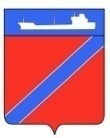 Совет Туапсинского городского поселения Туапсинского районаР Е Ш Е Н И Еот 25 декабря 2018 года                                                                        № 19.5город ТуапсеО внесении изменений в решение Совета Туапсинского городского поселения от 21 октября 2009 года №22.9 «Об оплате труда муниципального служащего Туапсинского городского поселения Туапсинского района»	В соответствии с Федеральным Законом от 6 октября 2003 года     №131-ФЗ «Об общих принципах организации местного самоуправления в Российской Федерации», Законом Краснодарского края от 8 июня 2007 года №1244-КЗ «О муниципальной службе в Краснодарском крае» и решением Совета Туапсинского городского поселения Туапсинского района от 27 ноября 2018 года № 18.12 «О бюджете Туапсинского городского поселения Туапсинского района на 2019 год и на плановый период 2020 и 2021 годов»   Совет Туапсинского городского поселения РЕШИЛ:	1. Внести в решение Совета Туапсинского городского поселения от 21 октября 2009 года №22.9 «Об оплате труда муниципального служащего Туапсинского городского поселения Туапсинского района» следующие изменения:	1.1. Приложение №1 «Размеры должностных окладов и ежемесячного денежного поощрения муниципальных служащих Туапсинского городского поселения»  к Положению об оплате труда муниципального служащего Туапсинского городского поселения изложить в редакции согласно приложению №1.	1.2. Приложение №2 «Размеры окладов за классный чин муниципальных служащих Туапсинского городского поселения» к Положению об оплате труда муниципального служащего Туапсинского городского поселения изложить в редакции согласно приложению №2.	2.   Считать утратившим силу решение Совета Туапсинского городского поселения от 12 декабря 2017  года № 4.5 «О внесении изменений в решение Совета Туапсинского городского поселения от 21 октября 2009 года №22.9 «Об оплате труда муниципального служащего Туапсинского городского поселения Туапсинского района».	3. Опубликовать настоящее решение в средствах массовой информации и разместить на официальном сайте Совета Туапсинского городского поселения в информационно-телекоммуникационной сети «Интернет».	4. Настоящее решение вступает в силу с 1 января 2019 года.Председатель СоветаТуапсинского городского поселения                                        В.В.СтародубцевГлаваТуапсинского городского поселения                                        В.К.ЗверевПРИЛОЖЕНИЕ №1                                                              к решению Совета Туапсинского                                                              городского поселения                                                               от 25.12.2018 № 19.5                                                                              ПРИЛОЖЕНИЕ №1                                                               к Положению об оплате труда                                                               муниципального служащего                                                               Туапсинского городского поселенияРАЗМЕРЫдолжностных окладов и ежемесячного денежного поощрениямуниципальных служащих Туапсинского городского поселенияЗаведующий секторомпо документообороту                                                        А.И.Кот                                                                                           ПРИЛОЖЕНИЕ №2                                                                      к решению Совета Туапсинского                                                                      городского поселения                                                                      от 25.12.2018  № 19.5               Приложение №2                                                                       к Положению об оплате труда                                                                      муниципального служащего                                                                      Туапсинского городского поселенияРазмеры  окладов за классный чин муниципальных служащих Туапсинского    городского поселенияЗаведующий сектором по документообороту                       А.И.КотНаименование должностиДолжностной оклад(рубли в месяц)Ежемесячное денежноепоощрение (должностных окладов)Заместитель главы администрации          8240           4,0Начальник управления          7363            3,75Заместитель начальника управления          7285            3,72Начальник отдела          7206            3,7Начальник отдела в управлении          6401            3,5Главный специалист          5349            3,2Ведущий специалист          4990            3,0Специалист 1 категории          4245            3,0 № п/пНаименование классного чинаОклад за классный           чин      ( рублей)Действительный муниципальный советник 1 класса             3122Действительный муниципальный советник 2 класса            2946Действительный муниципальный советник3 класса            2769     4.Муниципальный советник 1 класса             2631     5.Муниципальный советник 2 класса             2456     6.Муниципальный советник 3 класса             2280     7.Советник муниципальной службы 1 класса             2019     8Советник муниципальной службы 2класса             1843     9.Советник муниципальной службы 3класса             1667     10.Референт муниципальной службы 1 класса              1579     11.Референт муниципальной службы 2 класса               1317     12.Референт муниципальной службы3 класса              1227     13.Секретарь муниципальной службы 1 класса               1054     14.Секретарь муниципальной службы 2класса               966     15.Секретарь муниципальной службы 3 класса               791